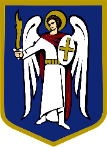  ДЕПУТАТКИЇВСЬКОЇ МІСЬКОЇ РАДИ IX СКЛИКАННЯ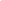 « 23 »  вересня  2021 року	  				№ 08/279/09/247-737Голові Київської міської державної адміністраціїКЛИЧКУ В. В.01036, м. Київ, вул. Хрещатик, 36ДЕПУТАТСЬКЕ ЗВЕРНЕННЯщодо законності будівництва будівлі на Русанівській набережній, 7До мене, як до депутата Київської міської ради, звернулись мешканці Шевченківського району щодо будівництва без дозвільної документації нежитлової будівлі на Русанівській набережній, 7 у Дніпровському районі                       м. Києва (кадастровий номер: 8000000000:63:012:0034).Мешканці зазначають, що вказана земельна ділянка знаходиться на березі русла Дніпра, перебуває в межах зеленої зони та за функціональним призначенням відноситься до території зелених насаджень загального користування. Ділянка входить до Програми розвитку зелених зон м. Києва. Нещодавно, невідомими особами виконано забудову вказаної земельної ділянки. З візуального обстеження, на ділянці розташовано заклад громадського харчування – ресторан «Смородина».Мешканці зазначають, що земельну ділянку забудовано без дозвільної документації.Відповідно до норм Закону України «Про регулювання містобудівної діяльності», виконання будівельних робіт здійснюється на підставі дозвільної документації.Забудова території зелених насаджень загального користування та здійснення будівельних робіт без дозвільної документації викликає обурення й стійкий супротив з боку громади міста.З урахуванням зазначених обставин, виникає необхідність у проведенні вичерпних заходів щодо перевірки законності виконання будівельних робіт на Русанівській набережній, 7 у Дніпровському районі м. Києва.При дослідженні викладених обставин прошу не обмежуватись доводами депутатського звернення та вжити усі необхідні заходи для усунення виявлених порушень.Враховуючи вищевикладене та керуючись ст. 13 ЗУ «Про статус депутатів місцевих рад», на виконання моїх повноважень, як депутат Київської міської ради,- ПРОШУ:Провести вичерпні заходи контролю (нагляду) на предмет дотримання вимог містобудівного законодавства при виконанні будівельних робіт на Русанівській набережній, 7 у Дніпровському районі (кадастровий номер: 8000000000:63:012:0034). Надати копії дозвільної документації (повідомлення про початок будівельних робіт, дозвіл на виконання будівельних робіт, декларація про готовність об’єкта до експлуатації, проектна документація на будівництво, і т.д.), що видана (зареєстрована, прийнята, повернута, щодо реєстрації якої надано відмову) відносно забудови земельної ділянки на Русанівській набережній, 7 у Дніпровському районі (кадастровий номер: 8000000000:63:012:0034).Проінформувати мене про результат розгляду даного звернення у  встановлений законодавством України строк за адресою: 01044, м. Київ, вул. Хрещатик, 36 (каб. 419) та на електронну адресу: fedorenkoys.kmr@gmail.com.З повагоюДепутат Київської міської ради                                           Юрій ФЕДОРЕНКОВиконавець: Дубчак Віталій097 807 17 87